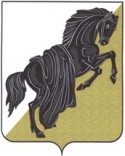 О внесении изменений и дополнений в  План мероприятий противодействия коррупции  в Багарякском сельском поселении на 2014-2016 годы	В целях реализации национального плана   противодействия коррупции на 2014-2016 годы, утвержденного  Указом Президента Российской Федерации  от 11.04.2014 №226ПОСТАНОВЛЯЮ:1.Внести в  План мероприятий противодействия коррупции в Багарякском сельском поселении на 2014 -2016 годы, утвержденный постановлением администрации Багарякского сельского поселения от 28.04.2014 № 6, прилагаемые изменения и дополнения.2.Документоведу администрации Багарякского сельского поселения (Федоровой О.Г.) разместить настоящее постановление на официальном сайте администрации Багарякского сельского поселения.4. Контроль за исполнением настоящего постановления оставляю за собой.Глава Багарякского сельского поселения                                                     С.А. БеляевУТВЕРЖДЕНпостановлением администрацииБагарякского сельского поселенияот  13.10. 2014 года №  15Изменения и дополнения в ПЛАН мероприятий противодействия коррупции в Багарякском сельском поселении на 2014-2016 годы.Глава Багарякского сельского поселения                                                                  С.А. Беляев                    № п/пМероприятияСрок исполненияОтветственные исполнители1.Мониторинг правонарушений в сфере ЖКХ2014-2016 годыГлава Багарякского сельского поселения,2Обобщение и анализ обращений и заявлений граждан, индивидуальных предпринимателей и юридических лиц о фактах нарушений в жилищно-коммунальной сфере.2014-2016 годыадминистрация Багарякского сельского поселения3Проведение информационной и разъяснительной работы о тарифной политике на очередной период регулирования тарифов.2014-2016 годыГлава Багарякского сельского поселения,